1. 系统概述RS-QXYL-M自动雨量气象站是一款户外测试雨量专用控制主机。该设备可采集1路雨量（总雨量+瞬时雨量+日雨量+当前雨量）、1路风力风速、1路风向、1路百叶温湿度、1路4-20mA信号采集，供电采用太阳能系统供电，内置宽温胶体免维护蓄电池，主要用于野外、森林防火、山洪监测等没有市电供电的场合。该设备可通过GPRS/4G方式将数据直接上传至我司环境监控云平台，客户可随时随地通过网页登陆或通过APP查看数据及管理设备。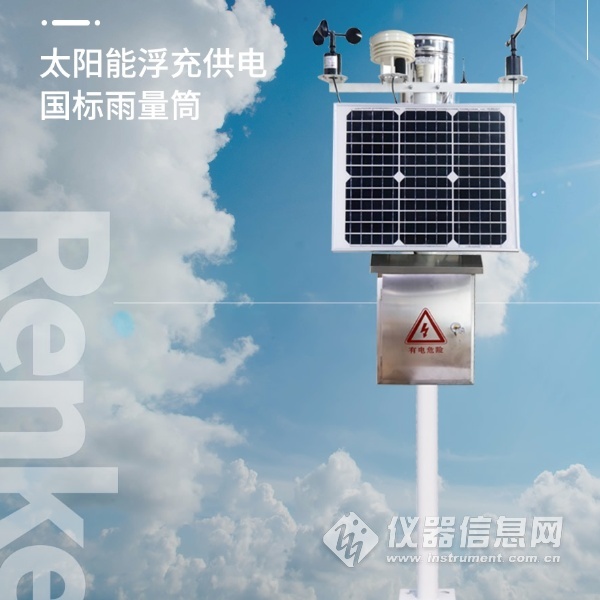 1.1 功能特点  采集1路雨量、1路风力风速、1路风向、1路百叶温湿度。  采用太阳能供电系统，内置宽温胶体免维护蓄电池，用于野外无市电场合。  GPRS/4G数据自动上传，提供免费环境监控云平台及APP。  默认赠送流量卡并免费赠送1年流量。  采用高强度2米立杆安装架，不锈钢防水配电箱，抗大风、降雨、降雪等恶劣天气长期工作于户外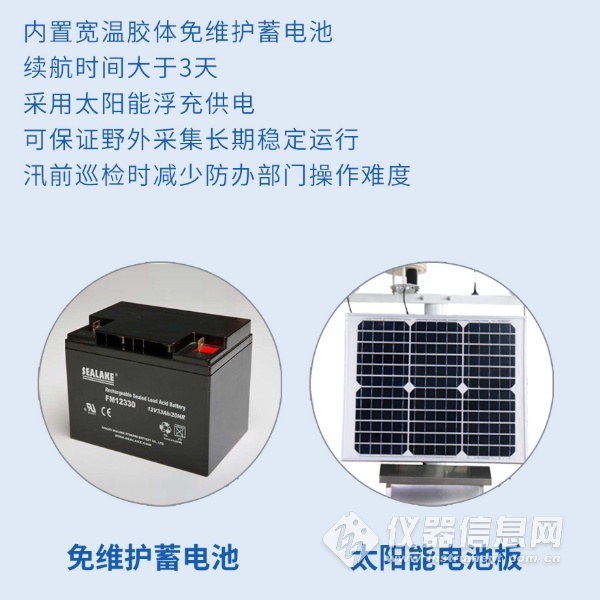 1.2 技术参数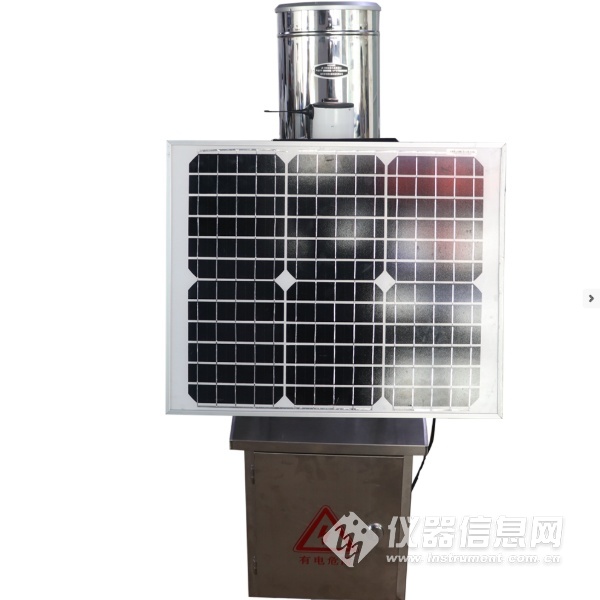 1.3 产品选型RS-QXYL-M为自动雨量气象站主机的基本型号，具体监测要素用户可自己选择。​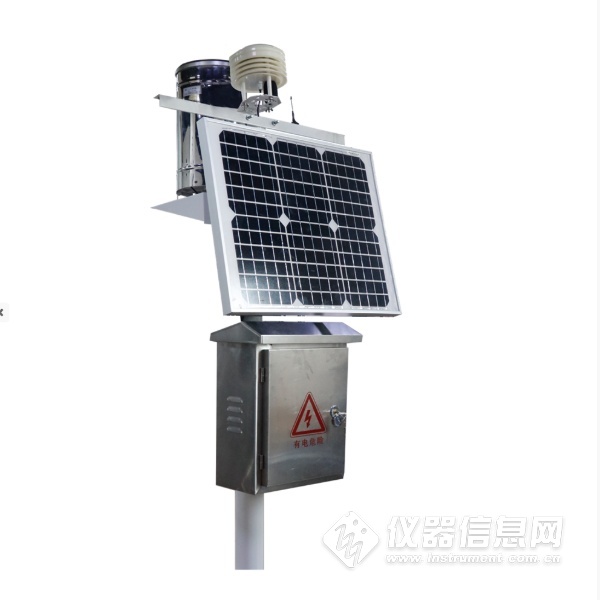 2. 设备安装2.1设备安装前检查■ 太阳能板+安装支架■ 2米立杆■ 不锈钢防水箱+钥匙+安装支架+螺丝包■ 蓄电池1个■ 喉箍（80-100mm）2个■ U型卡根据实际选型配U型卡数量）■ 雨量筒+托片■ 膨胀螺栓4个■ 保修卡 合格证2.2采集终端安装注意：风向安装时，让传感器上的箭头冲向正北方，以免造成测量误差，温湿度变送器设备正常安装。（只有购买相应型号才可安装）参数名称说明供电配套我司太阳能电池板和蓄电池（蓄电池续航时间≥3天）数据上传接口通过GPRS/4G方式上传数据（默认GPRS）雨量采集默认脉冲当量：0.5mm可上传瞬时雨量、日雨量、当前雨量及累计雨量值。风力风速测量范围：0~60m/s精度：±0.3m/s动态响应时间：≤0.5s风向测量范围：  八方位指示百叶盒温湿度测量范围：-20℃~+60℃，0%RH~100%RH4-20mA电流采集采集1路4-20mA电流 精度±0.02mA数据上传间隔20S上传一次数据RS-公司代号描述QXYL-M气象雨量套餐系统基础包：太阳能供电系统（含支架+控制器+电池+太阳能板）+电控箱+立杆+雨量筒（国标不锈钢）+雨量筒支架+主机（gprs 上传）+流量卡。默认带一路   4~20mA 电流采集，可用于液位测量。1单雨量系统基础包：太阳能供电系统（含支架+控制器+电池+太阳能板）+电控箱+立杆+雨量筒（国标不锈钢）+雨量筒支架+主机（gprs 上传）+流量卡。默认带一路   4~20mA 电流采集，可用于液位测量。2雨量+风速风向系统基础包：太阳能供电系统（含支架+控制器+电池+太阳能板）+电控箱+立杆+雨量筒（国标不锈钢）+雨量筒支架+主机（gprs 上传）+流量卡。默认带一路   4~20mA 电流采集，可用于液位测量。3雨量+风速加风向+温湿度系统基础包：太阳能供电系统（含支架+控制器+电池+太阳能板）+电控箱+立杆+雨量筒（国标不锈钢）+雨量筒支架+主机（gprs 上传）+流量卡。默认带一路   4~20mA 电流采集，可用于液位测量。4雨量+ 温湿度系统基础包：太阳能供电系统（含支架+控制器+电池+太阳能板）+电控箱+立杆+雨量筒（国标不锈钢）+雨量筒支架+主机（gprs 上传）+流量卡。默认带一路   4~20mA 电流采集，可用于液位测量。